Decription about the building, which is suitable for business (for sale) (Object is available for the purchase or rent)Contact person:  Genė Zaveckienė,  tel. 8-698 31077Photos: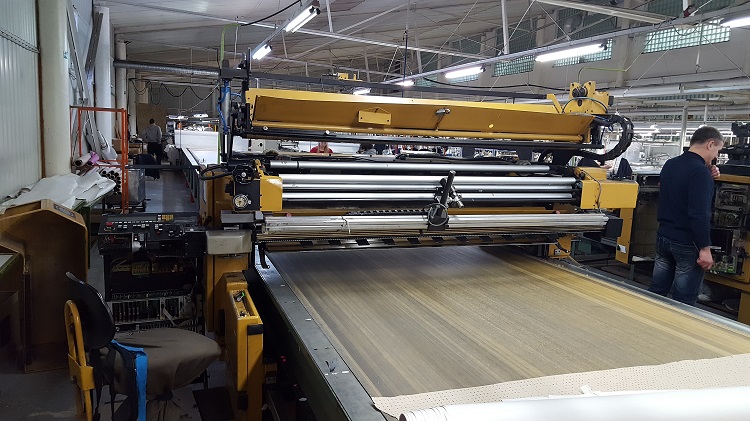 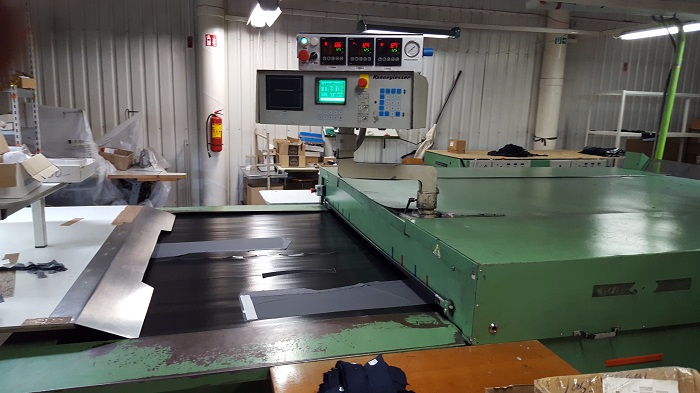 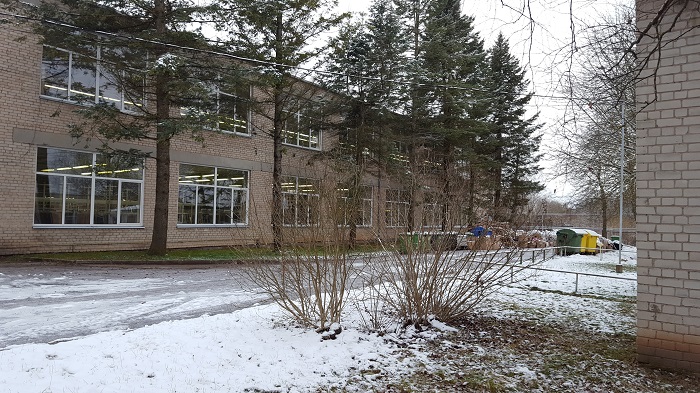 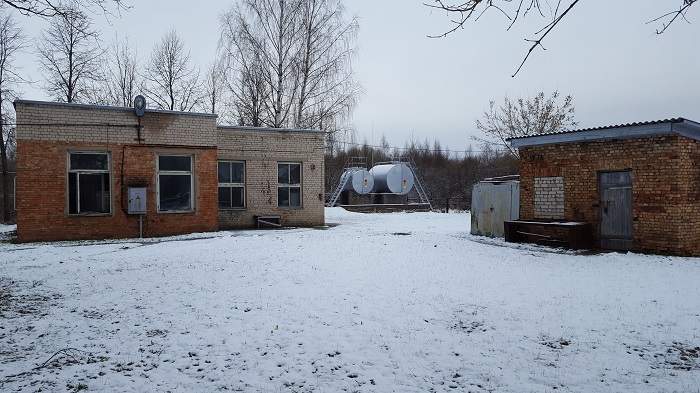 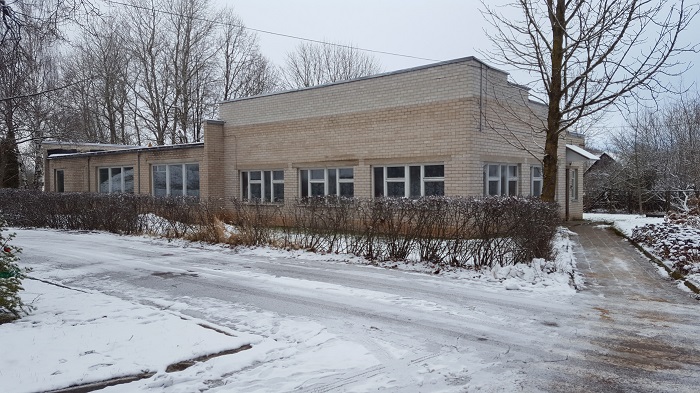 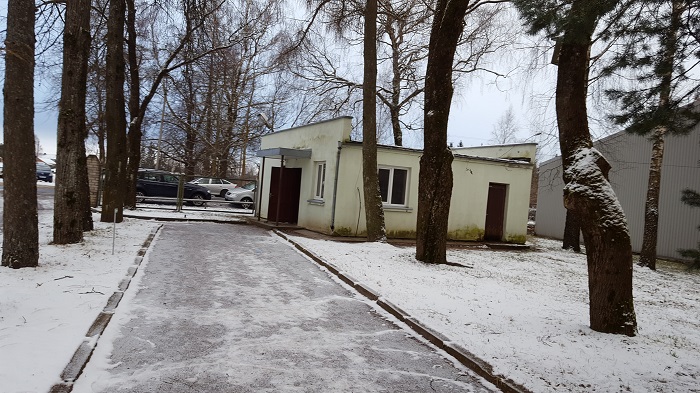 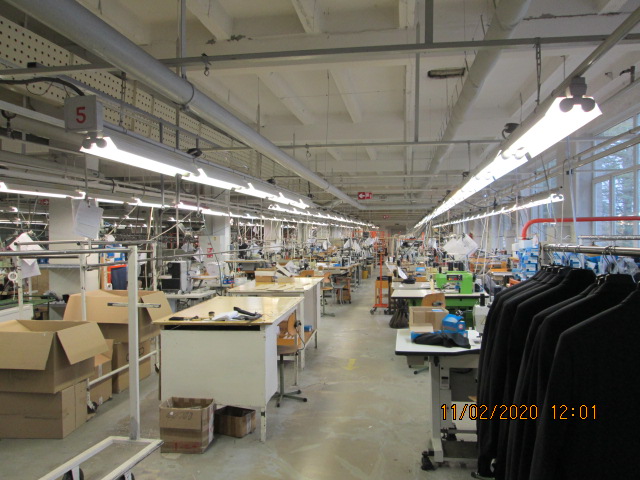 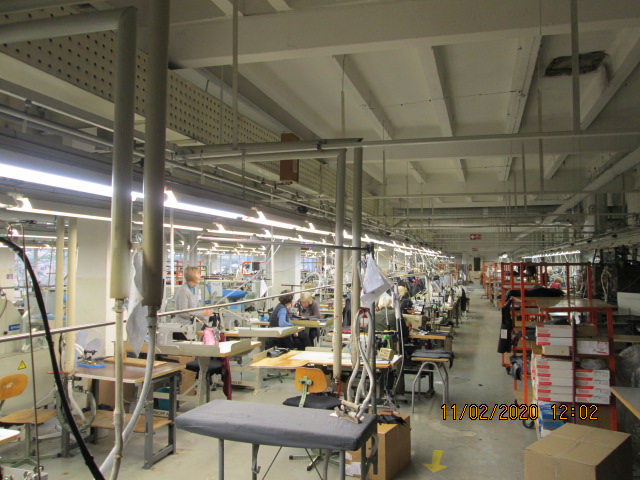 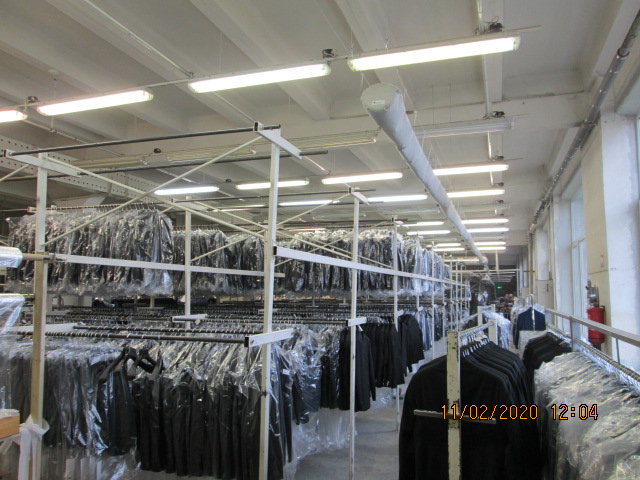 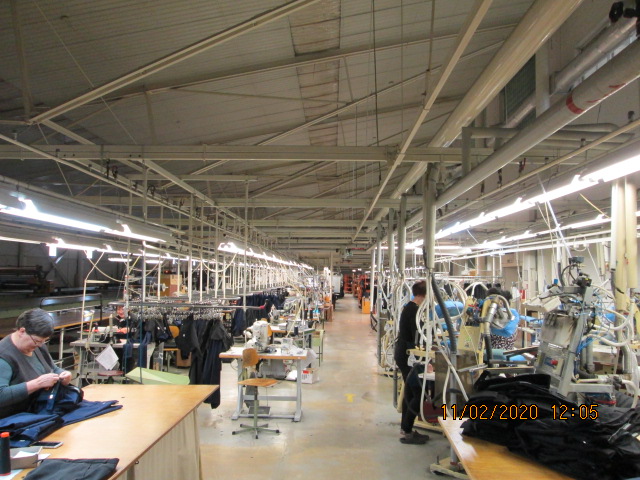 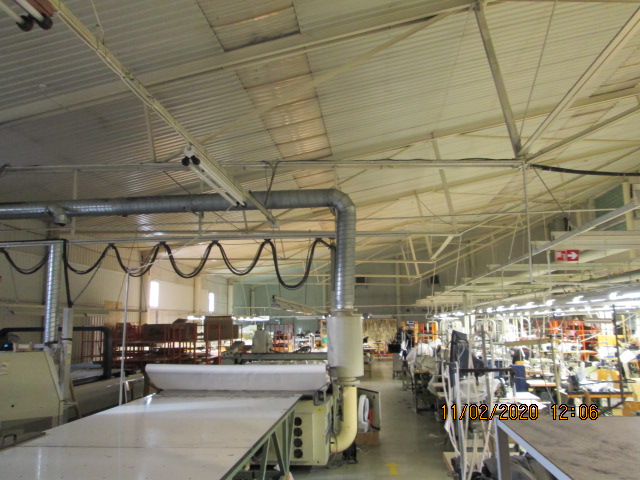 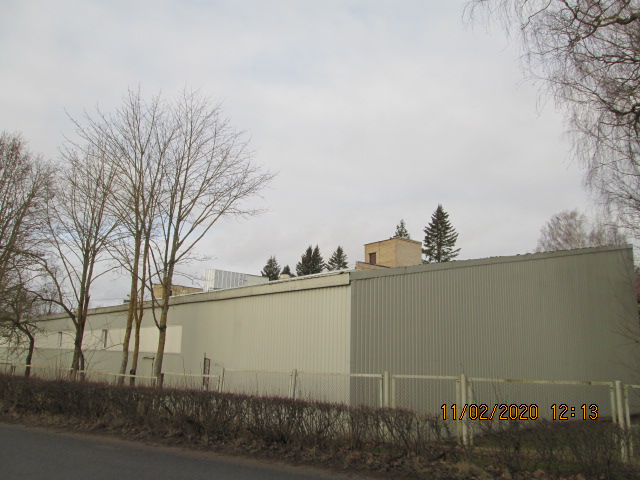 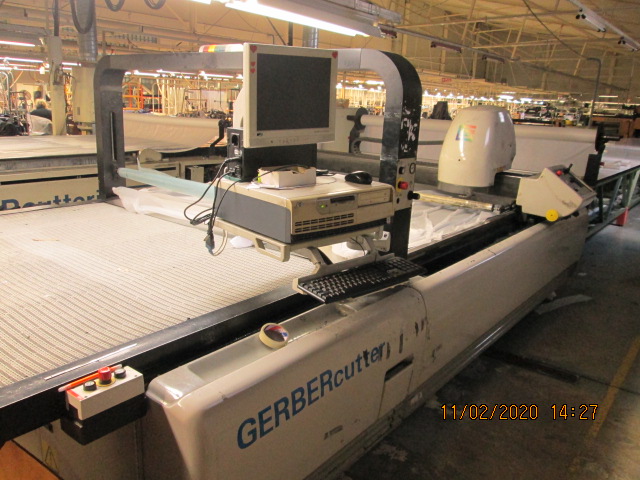 Building characteristicsBuilding characteristicsAddresss (place)K. Donelaičio st. 10, RokiškisPropertyPrivateDetained and special plan -The current building usage purposeLand plot for rent area 1.6619ha.Purpose - other (industrial and storage areas).Buildings: (attached)The Rokiškis subdivision of UAB Lelija is located on a 1.6 ha plot. It has a trouser, jacket sewing shops with ironing units, a cutting shop, production warehouses and a large auxiliary building, a canteen building. We produce high quality pants, jackets, coats for domestic and foreign markets. The cutting shop has 2 automatic Gerber brand cutting machines, 2 automatic laying machines, and duplicating presses.Planned building usage purpose according to the documents of territory planning Building area (sq. M)About 4 000 sq. m.State of buildingThe main building is good, others -  in various condition.Neighbouring territoriesIndustrial areaExpoitationYesCommunication infrastructure:Trunk-roads, regional roads, local roads (streets)Closer than 400 m from the train stationNext to the regional road 120, 122, 123,Donelaičio st. Enginering infrastructure:Water supplyWaste waterElectricityStreet lightingHeating systemCar parking++++++